РЕШЕНИЕ МИНСКОГО ОБЛАСТНОГО ИСПОЛНИТЕЛЬНОГО КОМИТЕТА25 октября 2023 г. № 1051Об организации и проведении аукционов на право размещения (установки) нестационарных объектовНа основании части второй пункта 4 Положения о порядке размещения (установки) нестационарных объектов на землях общего пользования, а также земельных участках, предоставленных юридическим лицам, индивидуальным предпринимателям, утвержденного постановлением Совета Министров Республики Беларусь от 13 января 2023 г. № 32, Минский областной исполнительный комитет РЕШИЛ:1. Утвердить Инструкцию о порядке организации и проведения аукционов на право размещения (установки) нестационарных объектов на землях общего пользования населенных пунктов (частей их территорий), иных территорий Минской области (прилагается).2. Настоящее решение вступает в силу после его официального опубликования.ИНСТРУКЦИЯо порядке организации и проведения аукционов на право размещения (установки) нестационарных объектов на землях общего пользования населенных пунктов (частей их территорий), иных территорий Минской областиГЛАВА 1ОБЩИЕ ПОЛОЖЕНИЯ1. Настоящая Инструкция определяет порядок организации и проведения аукционов, предметом которых выступает право размещения (установки) нестационарных объектов на землях общего пользования населенных пунктов (частей их территорий), иных территорий Минской области, определяемых районными, городским (городами областного, районного подчинения) исполнительными комитетами (далее – местные исполнительные комитеты) (далее – аукцион) в соответствии с частью второй пункта 4 Положения о порядке размещения (установки) нестационарных объектов на землях общего пользования, а также земельных участках, предоставленных юридическим лицам, индивидуальным предпринимателям.2. Настоящая Инструкция не распространяется на размещение (установку) нестационарных объектов на площадках, автомобильных стоянках и иных плоскостных сооружениях, находящихся в государственной или частной собственности, регулируемое соответственно законодательством об аренде имущества, находящегося в государственной собственности, или гражданским законодательством.3. Для целей настоящей Инструкции используются следующие термины и их определения:аукцион – способ определения победителя (лица, приравненного к победителю аукциона), при котором юридическое лицо и (или) индивидуальный предприниматель, предложившее(ий) наивысшую цену в ходе аукциона, приобретает право размещения (установки) нестационарного объекта на землях общего пользования населенных пунктов (частей их территорий), иных территорий Минской области;аукционист – физическое лицо, определяемое организатором аукциона для его ведения;участник аукциона – юридическое лицо, индивидуальный предприниматель, своевременно подавшее(ий) необходимые документы на участие в аукционе и прошедшее(ий) заключительную регистрацию в соответствии с настоящей Инструкцией;предмет аукциона – право размещения (установки) нестационарного объекта на землях общего пользования населенных пунктов (частей их территорий), иных территорий Минской области;оператор электронной торговой площадки – юридическое лицо, оказывающее услуги по проведению электронного аукциона;электронная торговая площадка – информационная торговая система, предназначенная для проведения аукциона в электронной форме, доступ к которой осуществляется через официальный сайт в глобальной компьютерной сети Интернет.4. Аукционы проводятся коммунальным консалтинговым унитарным предприятием «Минский областной центр инвестиций и приватизации» (далее – организатор аукциона).5. Аукцион (электронный аукцион) является открытым. Электронный аукцион проводится на электронной торговой площадке в соответствии с регламентом, определенным оператором электронной торговой площадки, с соблюдением требований настоящей Инструкции. Форма аукциона определяется организатором аукциона по согласованию с местным исполнительным комитетом, принимающим решение о проведении аукциона, в соответствии с пунктом 6 настоящей Инструкции.6. Решение о проведении аукциона, об определении начальной цены предмета аукциона, условий и размерах ежемесячной платы за размещение (установку) нестационарных объектов на землях общего пользования населенных пунктов (частей их территорий), иных территорий Минской области принимается местными исполнительными комитетами.ГЛАВА 2ПОДГОТОВКА И ОРГАНИЗАЦИЯ ПРОВЕДЕНИЯ АУКЦИОНОВ7. Организатор аукциона:принимает заявления на участие в аукционе (далее – заявление) и документы, указанные в пункте 15 настоящей Инструкции (далее – документы на участие в аукционе);определяет место, дату, время начала и окончания приема заявления и документов на участие в аукционе, место, дату и время его проведения;определяет сумму задатка для участия в аукционе;организует публикацию и размещение извещения о проведении аукциона;проверяет правильность оформления документов на участие в аукционе;заключает с участниками аукциона соглашение, в котором предусматриваются права, обязанности и ответственность сторон в процессе подготовки и проведения аукциона, в том числе размер штрафа, уплачиваемого в соответствии с частями второй–пятой подпункта 1.2 пункта 1 Указа Президента Республики Беларусь от 5 мая 2009 г. № 232 «О некоторых вопросах проведения аукционов (конкурсов)» (далее – соглашение);устанавливает конкретный размер штрафа, уплачиваемого участниками аукциона в соответствии с соглашением;организует проведение аукциона и оформляет протоколы о его результатах;определяет и утверждает затраты на организацию и проведение аукциона;осуществляет расчеты с участниками аукциона;разрешает спорные вопросы о порядке проведения аукциона.8. Оператор электронной торговой площадки:размещает регламент, определенный оператором электронной торговой площадки, на электронной торговой площадке в свободном доступе;осуществляет прием заявлений на участие в электронном аукционе, регистрацию участников электронного аукциона в соответствии с регламентом, определенным оператором электронной торговой площадки, с соблюдением требований настоящей Инструкции;проверяет наличие суммы задатка на текущем (расчетном) банковском счете, указанном в извещении;обеспечивает доступ участников электронного аукционана электронную торговую площадку и их участие в электронном аукционе;обеспечивает равный доступ участников электронного аукциона к процедуре проведения электронного аукциона, надежность функционирования используемых программно-аппаратных средств электронной торговой площадки;осуществляет иные функции в соответствии с настоящей Инструкцией.9. Организатор аукциона своим приказом создает аукционную комиссию (далее – комиссия).В состав комиссии помимо представителей организатора аукциона с их согласия могут включаться представители местных исполнительных комитетов, а также иных государственных органов.Заседание комиссии считается правомочным при условии присутствия на нем не менее 2/3 общего числа членов комиссии. Решения принимаются простым большинством голосов членов комиссии, присутствующих на заседании, путем открытого голосования. В случае равенства голосов председатель комиссии (в его отсутствие – заместитель председателя) имеет право решающего голоса.Решения комиссии оформляются протоколами, которые подписываются председателем (в его отсутствие – заместителем председателя) и членами комиссии, присутствовавшими на заседании.10. Извещение о проведении аукциона публикуется не менее чем за 30 дней до дня проведения аукциона в газете «Звязда», а также в глобальной компьютерной сети Интернет на официальных сайтах Минского областного исполнительного комитета, организатора аукциона. При проведении повторного аукциона извещение о нем публикуется и размещается не менее чем за 10 дней до даты его проведения.11. В извещении о проведении аукциона указываются:дата, время и место проведения аукциона;организатор аукциона, его место нахождения и контактные телефоны;сведения о предмете аукциона, в том числе срок договора размещения (установки) нестационарных объектов на землях общего пользования населенных пунктов (частей их территорий), иных территорий Минской области, информация о нестационарном объекте (вид объекта (передвижной, непередвижной), функциональное назначение, цель размещения (установки) объекта и вид деятельности, которую предполагается осуществлять, описание оборудования, которое будет использоваться на объекте, в случае, если объект является непередвижным, его размеры и площадь), право размещения (установки) которого выставляется на аукцион;начальная цена предмета аукциона;размер задатка, срок и порядок его внесения, реквизиты текущего (расчетного) банковского счета, на который он должен быть перечислен;место, дата, время начала и окончания приема заявления и документов на участие в аукционе;условия оплаты предмета аукциона;порядок проведения аукциона, в том числе оформления участия в аукционе, определения победителя аукциона;размер штрафа, уплачиваемого участниками аукциона в соответствии с соглашением;срок заключения договора;размер ежемесячно уплачиваемой платы за размещение (установку) нестационарного объекта.12. Организатор аукциона после опубликования извещения о его проведении вправе отказаться от аукциона в любое время, но не позднее чем за 3 дня до наступления даты его проведения, о чем уведомляет лиц, подавших заявление на участие в нем. При этом задаток, внесенный участником аукциона, должен быть им возвращен в течение 5 рабочих дней со дня отказа организатора аукциона от проведения аукциона.Информация об отказе от проведения аукциона публикуется в тех же печатных средствах массовой информации, что и извещение о его проведении, и размещается в глобальной компьютерной сети Интернет на официальных сайтах Минского областного исполнительного комитета, организатора аукциона.13. Размер задатка соответствует начальной цене предмета аукциона.ГЛАВА 3УСЛОВИЯ УЧАСТИЯ В АУКЦИОНЕ14. Лицо, желающее принять участие в аукционе, не позднее срока, указанного в извещении о проведении аукциона:подает организатору аукциона заявление по форме, установленной организатором аукциона, и документы на участие в аукционе;уплачивает задаток путем перечисления денежных средств на текущий (расчетный) банковский счет, указанный в извещении;заключает с организатором аукциона соглашение по форме, установленной организатором аукциона.В соглашении предусматривается условие о задатке, а также конкретный размер штрафа, уплачиваемого в соответствии с частью второй подпункта 1.2 пункта 1 Указа Президента Республики Беларусь от 5 мая 2009 г. № 232.15. Для участия в аукционе лица, желающие участвовать в нем, подают его организатору заявление и документы на участие в аукционе:документ, подтверждающий внесение суммы задатка (задатков) на текущий (расчетный) банковский счет, указанный в извещении;копию документа, подтверждающего государственную регистрацию юридического лица или индивидуального предпринимателя, без нотариального засвидетельствования – для юридических лиц или индивидуальных предпринимателей Республики Беларусь;копии учредительных документов и выписки из торгового реестра страны учреждения (выписка должна быть произведена не ранее шести месяцев до подачи заявления на участие в аукционе) либо иное эквивалентное доказательство юридического статуса в соответствии с законодательством страны учреждения – для иностранных юридических лиц.При подаче документов, указанных в части первой настоящего пункта:индивидуальный предприниматель, желающий участвовать в аукционе, предъявляет документ, удостоверяющий личность;представитель лица, желающего участвовать в аукционе, предъявляет:документ, удостоверяющий личность;доверенность, за исключением случаев, когда юридическое лицо представляет его руководитель;документ, подтверждающий полномочия руководителя юридического лица (приказ о назначении на должность руководителя, или заверенную выписку из решения общего собрания, правления либо иного органа управления юридического лица в соответствии с учредительными документами, или трудовой договор (контракт), или соответствующий гражданско-правовой договор, или иные документы, подтверждающие полномочия), – если юридическое лицо представляет его руководитель.Документы, указанные в частях первой и второй настоящего пункта, составленные на иностранном языке, представляются (предъявляются) с переводом на белорусский или русский язык (верность перевода или подлинность подписи переводчика подлежат засвидетельствованию нотариально).16. Прием заявлений и документов на участие в аукционе заканчивается в срок, определенный в извещении о проведении аукциона, но не ранее чем за 3 рабочих дня до даты проведения аукциона. Заявления, поступившие после установленного срока, не рассматриваются. Сроком поступления заявления является дата его регистрации в журнале регистрации.17. Лицо, допущенное к участию в аукционе, желающее участвовать в аукционе в отношении нескольких предметов аукциона, вносит задаток в размере, установленном для каждого предмета аукциона.18. Лицо, допущенное к участию в аукционе, до начала аукциона имеет право отказаться от участия в нем.Отказом признается как письменное заявление, так и неявка его на аукцион. В этом случае ему в течение 5 рабочих дней со дня проведения аукциона возвращается сумма внесенного им задатка. Факт отказа лица, допущенного к участию в аукционе, от участия в нем фиксируется комиссией в протоколе.19. Перед началом аукциона организатор аукциона проводит заключительную регистрацию лиц, допущенных к участию в аукционе. Лицам, допущенным к участию в аукционе, выдаются аукционные номера, под которыми участники аукциона будут участвовать в аукционе. После проведения аукциона участники аукциона возвращают эти номера организатору аукциона.20. Для участия в электронном аукционе лицу, желающему принять участие, необходимо на сайте оператора электронной торговой площадки подать заявление на участие в электронном аукционе, приложить к нему изображение документа, подтверждающего перечисление задатка на счет, указанный в извещении, пройти регистрацию в качестве участника электронного аукциона с последующим присвоением ему уникального номера для участия в электронном аукционе.Одновременно с подачей заявления лицо, желающее принять участие в электронном аукционе, принимает условия соглашения.Форма заявления на участие в электронном аукционе, порядок регистрации и условия участия участников электронного аукциона устанавливаются регламентом, определенным оператором электронной торговой площадки, с соблюдением требований настоящей Инструкции.В случае невыполнения требований, установленных в настоящем пункте, оператор электронной торговой площадки направляет уведомление об устранении недостатков по электронной почте либо при помощи функционала электронной торговой площадки лицу, желающему принять участие в электронном аукционе. Если этим лицом до момента окончания срока подачи заявления не будут выполнены требования для участия в электронном аукционе, оператор электронной торговой площадки направляет ему уведомление об отказе в регистрации в качестве участника электронного аукциона по электронной почте либо при помощи функционала электронной торговой площадки.ГЛАВА 4ПОРЯДОК ПРОВЕДЕНИЯ АУКЦИОНА И ОФОРМЛЕНИЯ РЕЗУЛЬТАТОВ АУКЦИОНА21. Порядок проведения аукциона:21.1. аукцион проводит аукционист.Аукцион начинается с оглашения аукционистом порядка проведения аукциона, шага аукциона. Шаг аукциона устанавливается аукционистом в пределах от 5 до 15 процентов от предыдущей цены предмета аукциона, названной аукционистом. Первая объявленная аукционистом цена предмета аукциона определяется в соответствии с шагом аукциона от начальной цены предмета аукциона. Не допускается продажа предмета аукциона по начальной цене;21.2. аукцион по каждому из предметов аукциона начинается с объявления аукционистом места нахождения, краткой характеристики нестационарного объекта, право размещения (установки) которого выставляется на аукцион, начальной цены предмета аукциона. После оглашения данной информации аукционист в соответствии с шагом аукциона объявляет первую цену предмета аукциона. Аукцион продолжается до тех пор, пока по новой объявленной аукционистом цене аукционный номер поднимет только один участник аукциона. Аукционист трижды называет предложенную им цену, по которой продан предмет аукциона, объявляет о продаже данного предмета аукциона, а также сообщает номер участника аукциона, выигравшего аукцион по данному предмету аукциона (далее – победитель аукциона);21.3. если два и более участника аукциона согласились с объявленной аукционистом ценой, но ни один из них не согласился со следующей объявленной им ценой, аукционист предлагает участникам аукциона объявить свою цену, которая должна быть выше последней цены, с которой согласились участники аукциона. После объявления участником аукциона своей цены аукционист называет аукционный номер этого участника и предложенную им цену. При этом предложенная участником аукциона цена, равная цене, предложенной другим участником аукциона, не принимается. Участники аукциона объявляют свою цену до тех пор, пока не останется только один участник, предложивший наиболее высокую цену. Аукционист называет аукционный номер этого участника, трижды предложенную им цену и при отсутствии предложений иных участников аукциона объявляет о продаже предмета аукциона, а участника аукциона – победителем аукциона по соответствующему предмету аукциона. Если после предложения аукциониста участникам аукциона объявить свою цену только один из участников объявит свою цену, аукционист называет аукционный номер этого участника, трижды предложенную им цену и при отсутствии предложений иных участников аукциона объявляет о продаже предмета аукциона, а участника аукциона – победителем аукциона по соответствующему предмету аукциона. Если ни один из участников аукциона не предложил своей цены, аукцион в отношении соответствующего предмета аукциона признается нерезультативным.Если два и более участника аукциона согласились с объявленной аукционистом ценой, но ни один из них не согласился со следующей объявленной им ценой и после предложения аукциониста объявить свою цену, которая должна быть выше последней цены, с которой согласились участники аукциона, ни один из этих участников не предложил свою цену, в результате чего аукцион признан нерезультативным, эти участники уплачивают штраф в соответствии с соглашением;21.4. спорные вопросы, возникшие в ходе проведения аукциона, решаются комиссией.22. Порядок проведения электронного аукциона:22.1. до начала электронного аукциона участники ознакомляются с суммой затрат на организацию и проведение электронного аукциона, размещенной на сайте оператора электронной торговой площадки и (или) электронной торговой площадке;22.2. электронный аукцион проводится на электронной торговой площадке оператора электронной торговой площадки в указанную в извещении дату путем последовательного повышения участниками начальной цены предмета электронного аукциона на величину, равную величине шага электронного аукциона.Шаг электронного аукциона, за исключением первого шага электронного аукциона, устанавливается организатором электронного аукциона в фиксированной сумме, составляющей от 5 до 15 процентов начальной цены предмета электронного аукциона.Первый шаг электронного аукциона устанавливается в фиксированной сумме, составляющей 5 процентов от начальной цены предмета электронного аукциона;22.3. со времени начала проведения электронного аукциона оператором электронной торговой площадки на электронной торговой площадке размещаются:информация о времени начала проведения электронного аукциона с указанием наименования предмета электронного аукциона;информация о начальной цене предмета электронного аукциона;информация о количестве участников электронного аукциона, прошедших электронную регистрацию;предложения о цене предмета электронного аукциона с указанием времени их поступления и номеров участников, внесших эти предложения;время, оставшееся до окончания внесения предложений о цене предмета электронного аукциона;22.4. в течение десяти минут со времени начала электронного аукциона участникам электронного аукциона предлагается внести предложение о приобретении предмета электронного аукциона по начальной цене, повышенной на величину первого шага электронного аукциона.В случае если в течение указанного времени:внесено предложение о приобретении предмета электронного аукциона по начальной цене предмета электронного аукциона, повышенной на величину первого шага электронного аукциона, то время для внесения следующих предложений об увеличенной на шаг электронного аукциона цене предмета электронного аукциона продлевается на десять минут со времени внесения указанного и каждого следующего предложения. Если в течение десяти минут после внесения очередного предложения о цене предмета электронного аукциона следующее предложение не внесено, электронный аукцион завершается;не внесено ни одного предложения о приобретении предмета электронного аукциона по начальной цене предмета электронного аукциона, повышенной на величину первого шага электронного аукциона, то электронный аукцион завершается;22.5. если два и более участника электронного аукциона внесут одинаковые предложения о цене предмета электронного аукциона при помощи программно-аппаратных средств электронной торговой площадки, учитывается только предложение одного участника, внесенное раньше других;22.6. после завершения электронного аукциона оператором электронной торговой площадки на электронной торговой площадке в свободном доступе размещается следующая информация:дата и время завершения электронного аукциона;наименование предмета электронного аукциона и его местонахождение;начальная цена предмета электронного аукциона;цена продажи предмета электронного аукциона;номер победителя электронного аукциона (претендента на покупку);22.7. если на электронном аукционе не было сделано ни одной ставки, то на электронной торговой площадке в свободном доступе отображается информация об этом.Результаты электронного аукциона размещаются в свободном доступе для посетителей сайта в течение времени, предусмотренного регламентом работы электронной торговой площадки;22.8. информация об итогах электронного аукциона направляется оператором электронной торговой площадки организатору электронного аукциона в день завершения электронного аукциона в соответствии с регламентом, определенным оператором электронной торговой площадки.Организатор электронного аукциона (комиссия) имеет право наблюдать за ходом электронного аукциона в порядке, установленном регламентом, определенным оператором электронной торговой площадки;22.9. невозможность какого-либо вмешательства со стороны в ход и результаты проведения электронного аукциона обеспечивается оператором электронной торговой площадки программными и техническими средствами.В случаях возникновения при проведении электронного аукциона технического сбоя, проведения технических и регламентных работ, влекущих за собой невозможность функционирования электронной торговой площадки, дальнейшее возобновление проведения электронного аукциона производится в соответствии с регламентом, определенным оператором электронной торговой площадки.23. Протокол о результатах аукциона (о признании аукциона несостоявшимся) составляется в трех экземплярах, подписывается членами комиссии, присутствовавшими на заседании, победителем аукциона (лицом, приравненным к победителю аукциона) и утверждается организатором аукциона в день его проведения.В протоколе указываются:дата, время и место проведения аукциона;нестационарный объект, право размещения (установки) на землях общего пользования населенных пунктов (частей их территорий), иных территорий Минской области, которые выставлялись на аукцион;информация о победителе аукциона (лице, приравненном к победителю аукциона);начальная цена предмета аукциона;цена продажи предмета аукциона;порядок, сроки и сумма возмещения затрат на организацию и проведение аукциона;обязательство победителя аукциона (лица, приравненного к победителю аукциона) по перечислению денежных средств в счет оплаты цены продажи предмета аукциона;обязательство победителя аукциона (лица, приравненного к победителю аукциона) по возмещению затрат на организацию и проведение аукциона.Один экземпляр протокола о результатах аукциона передается организатору аукциона, второй выдается победителю аукциона (лицу, приравненному к победителю аукциона), третий – местному исполнительному комитету, принимающему решение о проведении аукциона в соответствии с пунктом 6 настоящей Инструкции.В случае проведения электронного аукциона протокол оформляется не позднее следующего рабочего дня после завершения электронного аукциона и получения от оператора электронной торговой площадки информации об итогах электронного аукциона и утверждается в день оформления их результатов. Экземпляр протокола победителя электронного аукциона (лица, приравненного к победителю аукциона) направляется победителю электронного аукциона (лицу, приравненному к победителю аукциона) в день оформления результатов электронного аукциона.ГЛАВА 5РАСЧЕТЫ С УЧАСТНИКАМИ АУКЦИОНА24. Победитель аукциона (лицо, приравненное к победителю аукциона) в течение 5 рабочих дней со дня проведения аукциона:оплачивает стоимость предмета аукциона, перечислив стоимость предмета аукциона, за вычетом суммы задатка, перечисленной организатору аукциона, в бюджет соответствующего местного исполнительного комитета, принявшего решение о проведении аукциона;возмещает организатору аукциона затраты на организацию и проведение аукциона.25. Не позднее 5 рабочих дней после исполнения обязательств, указанных в пункте 24 настоящей Инструкции, победитель аукциона (лицо, приравненное к победителю аукциона) заключает договор с соответствующим местным исполнительным комитетом.26. Организатор аукциона в течение 5 рабочих дней со дня его проведения возвращает участникам аукциона, не выигравшим аукцион, внесенные ими задатки.27. Средства, полученные от проведения аукционов, направляются в соответствующие бюджеты местных исполнительных комитетов.ГЛАВА 6ПРИЗНАНИЕ АУКЦИОНА НЕСОСТОЯВШИМСЯ ИЛИ НЕРЕЗУЛЬТАТИВНЫМ. АННУЛИРОВАНИЕ РЕЗУЛЬТАТОВ АУКЦИОНА. ПРОВЕДЕНИЕ ПОВТОРНОГО АУКЦИОНА28. Аукцион по конкретному предмету аукциона признается несостоявшимся, о чем составляется протокол о признании аукциона несостоявшимся, если:заявление на участие в нем подано только одним участником;для участия в аукционе не было подано ни одного заявления;на аукцион явился один из участников, а в случае электронных торгов – только один участник электронных торгов прошел окончательную регистрацию;ни один из участников не явился на аукцион, а в случае электронных торгов – ни один из участников не прошел окончательную регистрацию.Если аукцион признан несостоявшимся в силу того, что заявление на участие в нем подано только одним участником либо для участия в нем явился только один участник, предмет аукциона продается этому участнику при его согласии по начальной цене, увеличенной на 5 процентов. Согласие либо отказ такого участника приобрести предмет аукциона отражается в протоколе о признании аукциона несостоявшимся.Единственный участник аукциона, выразивший согласие на приобретение предмета аукциона по начальной цене, увеличенной на 5 процентов, считается лицом, приравненным к победителю аукциона.Лицу, приравненному к победителю аукциона, сумма внесенного задатка засчитывается при оплате им стоимости предмета аукциона.В случае отказа или уклонения лица, приравненного к победителю аукциона, от оплаты стоимости предмета аукциона, возмещения затрат на организацию и проведение аукциона внесенный им задаток возврату не подлежит.Аукцион по конкретному предмету аукциона признается нерезультативным, о чем составляется протокол о признании аукциона нерезультативным, в случаях, если:ни один из его участников после трехкратного объявления первой цены предмета аукциона не поднял аукционный номер, а в случае электронных торгов не внесено ни одного предложения о приобретении предмета электронного аукциона по начальной цене предмета электронного аукциона, повышенной на величину первого шага электронного аукциона;ни один из участников аукциона не предложил свою цену за предмет аукциона в соответствии с подпунктом 21.3 пункта 21 настоящей Инструкции.29. Результаты аукциона аннулируются по решению организатора аукциона в случаях, если победитель аукциона (лицо, приравненное к победителю аукциона) в установленный срок:не подписал(о) протокол о результатах аукциона;не возместил(о) организатору аукциона сумму затрат на организацию и проведение аукциона;не оплатил(о) цену продажи предмета аукциона.Внесенный им задаток в этих случаях не возвращается.В случае аннулирования результатов аукциона по основаниям, указанным в части первой настоящего пункта, победитель аукциона (лицо, приравненное к победителю аукциона) уплачивает штраф согласно части второй пункта 14 настоящей Инструкции и возмещает организатору аукциона сумму затрат на его организацию и проведение.30. Организатор аукциона по согласованию с местным исполнительным комитетом в случае признания аукциона несостоявшимся, нерезультативным или аннулирования результатов аукциона вправе объявить о повторном проведении аукциона.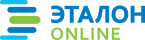 Официальная правовая информация.
Информационно-поисковая система ”ЭТАЛОН-ONLINE“, 12.03.2024
 Национальный центр правовой информации Республики БеларусьПредседательА.Г.ТурчинУправляющий деламиТ.Н.ШевцоваУТВЕРЖДЕНОРешениеМинского областногоисполнительного комитета25.10.2023 № 1051